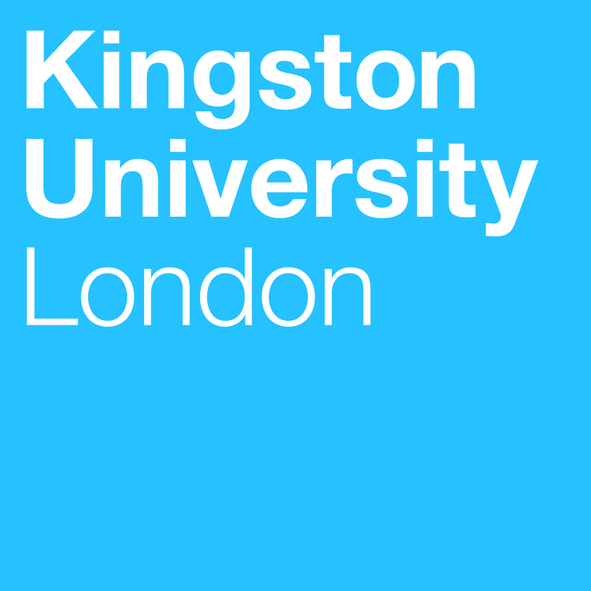 Programme SpecificationTitle of Course:	MSc in Pharmaceutical TechnologyDate Specification Produced: December 2012Date Specification Last Revised: November 2016 This Programme Specification is designed for prospective students, current students, academic staff and potential employers.  It provides a concise summary of the main features of the programme and the intended learning outcomes that a typical student might reasonably be expected to achieve and demonstrate if he/she takes full advantage of the learning opportunities that are provided.  More detailed information on the teaching, learning and assessment methods, learning outcomes and content of each module can be found in Student Handbooks and Module Descriptors.SECTION 1:	GENERAL INFORMATIONSECTION2: THE PROGRAMMEProgramme IntroductionThe MSc in Pharmaceutical Technology is a programme that covers the methods by which a medicine is designed and developed, and ultimately manufactured. The programme covers the traditional paradigm of the formulation of a small molecule active as well as the more recent shift towards the formulation of proteins, nucleotides and other macromolecules, and multi-molecular assemblies such as liposomes. Students will get hands-on experience with a range of analytical techniques including differential scanning calorimetry and X-ray diffraction, as well as a variety of development and manufacturing techniques such as spray drying and tabletting.  The programme is delivered predominantly by research-active lecturers, many of whom have a background in industry or regulatory affairs (including the MHRA; the UK regulatory body). This, along with the use of external speakers ensures the course covers leading edge subjects and remains relevant. The majority of staff also have a post-graduate qualification in teaching.Whilst a significant proportion of the programme is delivered through traditional tutorials, lectures and practicals, and written assignments and exams make up a significant proportion of the assessment strategy, technology-enhanced learning and assessment is used extensively throughout the program. The online workspace Blackboard is used to deliver material to support lectures and can be accessed via a web-browser or mobile phone app. The electronic voting system Turningpoint is used to provide interactivity during lectures and tutorials. A variety of assessments (including practical results and tests) are submitted online to maximise accessibility and provide instant feedback. 24h access to the Learning Resource Centre ensures that students with only limited IT provision at home are not disadvantaged significantly. Employability has been embedded into the programme through the use of wide variety of relevant formative and summative assessments culminating in the research project and dissertation. Our online ePDP has been designed to aid the development self-critical faculties through the course. To improve their public-speaking skills and confidence, students will be guided through the production of a number of presentations with additional support from the SEC study skills centre (S3) and the Wellness seminars provided by student support services.Aims of the ProgrammeTo provide graduates with a broad but deep knowledge base covering the formulation of medicines from drug to product.To provide graduates with an understanding of the regulations that governs product development, manufacture To produce post-graduates with a knowledge and skills base that allows pursuit of both scientific and non-scientific careers in a variety of pharmaceutical work environments. To provide a course relevant to industry and regulatory bodies.To foster an atmosphere in which teamwork, exchange of ideas and debate are encouraged.To equip graduates with key problem solving skills in preparation for their careers.To provide the skills required for self-management and autonomy in the planning, organisation and conduct of an independent research project.To provide students with opportunities to develop their written and oral communication skills, and practical skills to aid employability.To enable students to identify, locate and critically appraise secondary and primary sources.To offer the opportunity for students to express originality and creativity in the quest for new knowledge, the application of current knowledge to new situations or the analysis of  knowledge from a novel standpoint.To give students a critical awareness of and engagement with current research methods and techniques.Intended Learning OutcomesThe programme provides opportunities for students to develop and demonstrate knowledge and understanding, skills and other attributes in the following areas.  The programme outcomes are referenced to the QAA subject benchmarks Chemistry and Pharmacy and the Framework for Higher Education Qualifications in England, Wales and Northern Ireland (2008), and relate to the typical student.In addition to the programme learning outcomes identified overleaf, the programme of study defined in this programme specification will allow students to develop a range of Key Skills as follows:Entry RequirementsThe minimum entry qualifications for the programme are:Candidates with a UK or UK equivalent (stated by NARIC) second class Bachelor Honour's degree in a Chemistry , Pharmacy or Life Science discipline are qualified to register for the MSc.Candidates with an alternative qualification such as an HND are normally expected to have appropriate experience in analysis or pharmaceutical science.Candidates who do not qualify under the regulations above, but who have appropriate experience are still eligible to apply.  A detailed description of appropriate experience and a statement of support from an employer should accompany the application.  If these documents are satisfactory, the candidate will normally be interviewed (overseas applicants will often be interviewed by telephone/SKYPE).British nationals/majority English-speaking nation nationals need a GCSE Grade C or above in English or an equivalent qualification. Students who are not a national of a majority English speaking country  or who have not completed an academic qualification equivalent to a UK Bachelor’s degree in one are required to provide evidence of appropriate competence in use of the English Language, for example by having passed one of the following recognised English Language examinations (or equivalent):British Council IELTS test: Band 6.5 overall or above (with the following minimum scores: W=6.0 and R=5.5, L=5.5, S=5.5); PTEA overall 61 or above (with the following minimum scores W=56 and R,L,S=51) 
Programme StructureThis programme is offered in full-time mode, and leads to the award of PG Diploma or MSc. Entry is normally in September.E1.	Professional and Statutory Regulatory BodiesNoneE2.	Work-based learning, including sandwich programmesWork placements are actively encouraged – although it is the responsibility of individual students to source and secure such placements.  This allows students to reflect upon their own personal experience of working in an applied setting, to focus on aspects of this experience that they can clearly relate to theoretical concepts and to evaluate the relationship between theory and practice.E3.	Outline Programme StructureThe MSc is made up of four modules each worth 30 credit points with an additional 60 credits that must be obtained via a research project (180 credits total). All students will be provided with the University regulations (Postgraduate Credit Framework).  Full details of each module will be provided in module descriptors and student module guides.Principles of Teaching, Learning and Assessment This programme has been designed to take account of the KU Curriculum Design Principles. The course utilises a wide range of teaching and learning methods that will enable all students be actively engaged throughout the course. Teaching and learning methods are carefully crafted to suit the content and the learning outcomes of the module – typically using lectures in the early parts of modules to ensure that students have the key knowledge relating to the module. Through a variety of group and seminar work, practical and laboratory sessions students are then given the opportunity to develop more individual interests and personal and key skills. A range of assessment methods will be used that enable students to demonstrate the acquisition of knowledge and skills. Methods include course work, oral presentations, in-class tests, MCQs, examinations, laboratory reports and poster presentations. The assessment regime for each module has been designed to provide formative opportunities that allow students to practice and to receive feed forward on their performance in preparation for the summative assessment. Care has been taken to avoid assessment bunching. Students are supported by their allocated personal tutor, who will help students draw together the themes of the curriculum synoptically by discussing with them their Personal Development Plan. The development of academic skills is threaded throughout the course and assessed both formatively and summatively. Tutors test progress in the development of these skills, but also identify where students may need additional support, which may come via the Academic Skills Centre or other tailored support.Most of the Course team are research active and regularly publish their work in respected journals. Many hold or have held important positions in the field and regularly attend national meetings e.g. Chair of Register of Analytical Chemists, President of South-East Region Analytical Division (SERAD), Hon. Secretary of Royal Society of Chemistry’s (RSC) Analytical Division, RSC Committee for Accreditation and Validation of Courses. Some are Fellows or Members of the RSC or RPSGB. Most have professional teaching qualifications e.g. PGCE(HE).Support for Students and their  LearningStudents are supported by:A Module Leader for each module A Course Director to help students understand the programme structure Personal Tutors to provide academic and personal support A project “placement” tutor to give general advice on placements and visit studentsTechnical support to advise students on IT and the use of software A designated programme administrator An induction week at the beginning of each new academic session. This includes an induction to the University, the School, Learning Resource Centre, the Graduate Centre, the Kingston University Student Union, University and School pastoral support and ancillary servicesStaff Student Consultative Committee StudySpace – a versatile on-line interactive intranet an learning environment based on the Blackboard systemThe SEC Study Skills Centre that provides academic skills support Student support facilities that provide advice on issues such as finance, regulations, legal matters, accommodation, international student support etc. Disabled student support The Students’ Union Careers and Employability Service Ensuring and Enhancing the Quality of the CourseThe University has several methods for evaluating and improving the quality and standards of its provision.  These include:External examinersBoards of study with student representationAnnual review and developmentPeriodic review undertaken at subject levelStudent evaluationModeration policiesThe School of Pharmacy and Chemistry achieved the top category of “broad confidence” as a result of a Discipline Audit Trail (DAT) of Chemistry, which was a part of the Institutional Audit of Kingston University in 2005. In the 2010 Internal Subject Review of Pharmacy and Chemistry courses, the report evaluated the programmes as current and valid and commended the quality of the learning opportunities available to enhance the students’ experience.Employability Statement Recent Graduates of the related Pharmaceutical Science  MSc course found jobs in many areas including the pharmaceutical industry, pharmacy, contract research and teaching.  They perform a variety of roles including laboratory technical support, laboratory management, and may be expected to present evidence through reports.  There is a great student demand for this limited job market and for related degree courses.  There are a variety of other career paths for which the course would be a suitable introduction including environmental measurement laboratories,  insurance companies, occupational health and safety laboratories, industrial quality assurance laboratories, medicinal and scientific research laboratories.  The course would also prepare students for a PhD in a related discipline.Recent surveys indicate most of our graduates finding employment/further education less than 6 months after graduation in many of the areas mentioned above.Approved Variants from the Undergraduate and Postgraduate Regulations Other sources of information that you may wish to consultDevelopment of Programme Learning Outcomes in ModulesThis map identifies where the programme learning outcomes are summatively assessed across the modules for this programme.  It provides an aid to academic staff in understanding how individual modules contribute to the programme aims, a means to help students monitor their own learning, personal and professional development as the programme progresses and a checklist for quality assurance purposes.  Include both core and option modules.S 	indicates where a summative assessment occurs.  F	where formative assessment/feedback occurs.  Technical AnnexTitle:MSCAwarding Institution:Kingston UniversityTeaching Institution:Kingston UniversityLocation:Penrhyn RoadProgramme Accredited by:N/AProgramme Learning OutcomesProgramme Learning OutcomesProgramme Learning OutcomesProgramme Learning OutcomesProgramme Learning OutcomesProgramme Learning OutcomesProgramme Learning OutcomesKnowledge and UnderstandingOn completion of the course students will be able to:Intellectual skills – able to:On completion of the course students will be able to:Intellectual skills – able to:On completion of the course students will be able to:Subject Practical skills On completion of the course students will be able to:A1apply pharmaceutical technologies in a variety of situationsB1discuss and solve the problems that can arise during pharmaceutical developmentdiscuss and solve the problems that can arise during pharmaceutical developmentC1carry out subject related practical work safely and understand safety requirements, including preparing completed CoSHH formsA2understand and use the principles and theories introduced in the courses and apply that knowledge to familiar and unfamiliar situationsB2demonstrate the ability to be both independent, autonomous learners and to interact with co-workers in a variety of situations, to mutual benefitdemonstrate the ability to be both independent, autonomous learners and to interact with co-workers in a variety of situations, to mutual benefitC2select and use in an efficient manner the techniques used widely in the pharmaceutical industry A3display advanced skills in interpretation and discussion of data, be it from laboratory or patient, and recognise the significance of the results to industry/society in generalB3select  appropriate techniques and procedures for carrying out particular pharmaceutical analysesselect  appropriate techniques and procedures for carrying out particular pharmaceutical analysesC3plan and implement GxP and consistent practice, reliably recording methods and results using appropriate methods to critically analyse the data and evaluate the level of its uncertaintyA4utilise specialist knowledge of quality assurance and control of pharmaceuticalsB4assemble data from a variety of sources and discern and establish connectionsassemble data from a variety of sources and discern and establish connectionsC4use a range of complex instruments and understand their technological basis A5discuss new strategies in pharmaceutical science and technologyB5critically analyse and appraise both primary and secondary information sourcescritically analyse and appraise both primary and secondary information sourcesC5be conversant with the detailed and strict requirements of facilities used in manufacturing medicines for use by patientsA6understand how a research project operates and undertake research in a logical and safe mannerB6plan, carry out and report investigations with an effective self-critical attitudeplan, carry out and report investigations with an effective self-critical attitudeC6design controlled experiments to investigate qualitative and/or quantitative characteristics of forensic samples and apply and adapt problem solving skills to unfamiliar, complex and open-ended situationsA7understand how to prepare a research report and poster in the correct format and to have an active engagement and familiarity with recent and current research methods, results and publications B7develop an understanding of the challenges particular to the pharmaceutical industry, and with reflection and recall of both theoretical and practical skills, surmount those challenges.develop an understanding of the challenges particular to the pharmaceutical industry, and with reflection and recall of both theoretical and practical skills, surmount those challenges.C7recommend improvements in methodology, technology or interpretation that enhance the performance of processes and/or procedures.Key SkillsKey SkillsKey SkillsKey SkillsKey SkillsKey SkillsKey SkillsSelf Awareness SkillsCommunication SkillsCommunication SkillsInterpersonal SkillsAK1Take responsibility for  own learning and plan for and record own personal developmentBK1Express ideas clearly and unambiguously in writing and the spoken workExpress ideas clearly and unambiguously in writing and the spoken workCK1Work well  with others in a group or teamAK2Recognise own academic strengths and weaknesses, reflect on performance and progress and respond to feedbackBK2Present, challenge and defend  ideas and results effectively orally and in writingPresent, challenge and defend  ideas and results effectively orally and in writingCK2Work flexibly and respond to changeAK3Organise self effectively, agreeing and setting realistic targets, accessing support where appropriate and managing time to achieve targetsBK3Actively listen and respond appropriately to ideas of othersActively listen and respond appropriately to ideas of othersCK3Discuss and debate with others and make concession to reach agreementAK4Work effectively with limited supervision in unfamiliar contextsCK4Give, accept and respond to constructive feedbackCK5Show sensitivity and respect for diverse values and beliefsResearch and information Literacy SkillsNumeracy SkillsNumeracy SkillsManagement & Leadership SkillsDK1Search for and select relevant sources of informationEK1Collect data from primary and secondary sources and use appropriate methods to manipulate and analyse this dataCollect data from primary and secondary sources and use appropriate methods to manipulate and analyse this dataFK1Determine the scope of a task (or project)DK2Critically evaluate information and use it appropriatelyEK2Present and record data in appropriate formatsPresent and record data in appropriate formatsFK2Identify resources needed to undertake the task (or project) and to schedule and manage the resourcesDK3Apply the ethical and legal requirements in both the access and use of informationEK3Interpret and evaluate data to inform and justify argumentsInterpret and evaluate data to inform and justify argumentsFK3Evidence ability to successfully complete and evaluate a task (or project), revising the plan where necessaryDK4Accurately cite and reference information sourcesEK4Be aware of issues of selection, accuracy and uncertainty in the collection and analysis of dataBe aware of issues of selection, accuracy and uncertainty in the collection and analysis of dataFK4Motivate and direct others to enable an effective contribution from all participantsDK5Use software and IT technology as appropriateCreativity and Problem Solving SkillsCreativity and Problem Solving SkillsCreativity and Problem Solving SkillsGK1View problems from a range of perspectives to find solutions to problemsGK3Imagine, create and exploit ideasImagine, create and exploit ideasGK2Work with complex ideas and justify judgements made through effective use of evidenceTeaching/learning methods and strategiesTeaching/learning methods and strategiesTeaching/learning methods and strategiesTeaching/learning methods and strategiesTeaching/learning methods and strategiesTeaching/learning methods and strategiesTeaching/learning methods and strategies   The range of learning and teaching strategies includesformal lecturese-learninggroup projectsseminars and workshopscase studiespractical investigations and fieldworkdemonstrations of equipment and techniquesindependent learning from guided texts and work booksresearch projects   The range of learning and teaching strategies includesformal lecturese-learninggroup projectsseminars and workshopscase studiespractical investigations and fieldworkdemonstrations of equipment and techniquesindependent learning from guided texts and work booksresearch projects   The range of learning and teaching strategies includesformal lecturese-learninggroup projectsseminars and workshopscase studiespractical investigations and fieldworkdemonstrations of equipment and techniquesindependent learning from guided texts and work booksresearch projects   The range of learning and teaching strategies includesformal lecturese-learninggroup projectsseminars and workshopscase studiespractical investigations and fieldworkdemonstrations of equipment and techniquesindependent learning from guided texts and work booksresearch projects   The range of learning and teaching strategies includesformal lecturese-learninggroup projectsseminars and workshopscase studiespractical investigations and fieldworkdemonstrations of equipment and techniquesindependent learning from guided texts and work booksresearch projects   The range of learning and teaching strategies includesformal lecturese-learninggroup projectsseminars and workshopscase studiespractical investigations and fieldworkdemonstrations of equipment and techniquesindependent learning from guided texts and work booksresearch projects   The range of learning and teaching strategies includesformal lecturese-learninggroup projectsseminars and workshopscase studiespractical investigations and fieldworkdemonstrations of equipment and techniquesindependent learning from guided texts and work booksresearch projectsAssessment strategiesAssessment strategiesAssessment strategiesAssessment strategiesAssessment strategiesAssessment strategiesAssessment strategiesThe assessment strategies employed in the Fields include the following:practical reportsessaysproblem-solving exercisesdata interpretation exercisescase studiesgroup and individual presentationsliterature surveys (formative and summative)unseen examinations/tests, (MCQ, short answer, essay)major project reportoral questioning at the poster sessionThe assessment strategies employed in the Fields include the following:practical reportsessaysproblem-solving exercisesdata interpretation exercisescase studiesgroup and individual presentationsliterature surveys (formative and summative)unseen examinations/tests, (MCQ, short answer, essay)major project reportoral questioning at the poster sessionThe assessment strategies employed in the Fields include the following:practical reportsessaysproblem-solving exercisesdata interpretation exercisescase studiesgroup and individual presentationsliterature surveys (formative and summative)unseen examinations/tests, (MCQ, short answer, essay)major project reportoral questioning at the poster sessionThe assessment strategies employed in the Fields include the following:practical reportsessaysproblem-solving exercisesdata interpretation exercisescase studiesgroup and individual presentationsliterature surveys (formative and summative)unseen examinations/tests, (MCQ, short answer, essay)major project reportoral questioning at the poster sessionThe assessment strategies employed in the Fields include the following:practical reportsessaysproblem-solving exercisesdata interpretation exercisescase studiesgroup and individual presentationsliterature surveys (formative and summative)unseen examinations/tests, (MCQ, short answer, essay)major project reportoral questioning at the poster sessionThe assessment strategies employed in the Fields include the following:practical reportsessaysproblem-solving exercisesdata interpretation exercisescase studiesgroup and individual presentationsliterature surveys (formative and summative)unseen examinations/tests, (MCQ, short answer, essay)major project reportoral questioning at the poster sessionThe assessment strategies employed in the Fields include the following:practical reportsessaysproblem-solving exercisesdata interpretation exercisescase studiesgroup and individual presentationsliterature surveys (formative and summative)unseen examinations/tests, (MCQ, short answer, essay)major project reportoral questioning at the poster sessionKey SkillsKey SkillsKey SkillsKey SkillsKey SkillsKey SkillsKey SkillsSelf Awareness SkillsCommunication SkillsInterpersonal SkillsResearch and information Literacy SkillsNumeracy SkillsManagement & Leadership SkillsCreativity and Problem Solving SkillsTake responsibility for  own learning and plan for and record own personal developmentExpress ideas clearly and unambiguously in writing and the spoken workWork well  with others in a group or teamSearch for and select relevant sources of informationCollect data from primary and secondary sources and use appropriate methods to manipulate and analyse this dataDetermine the scope of a task (or project)Apply scientific and other knowledge to analyse and evaluate information and data and to find solutions to problemsRecognise own academic strengths and weaknesses, reflect on performance and progress and respond to feedbackPresent, challenge and defend  ideas and results effectively orally and in writingWork flexibly and respond to changeCritically evaluate information and use it appropriatelyPresent and record data in appropriate formatsIdentify resources needed to undertake the task (or project) and to schedule and manage the resourcesWork with complex ideas and justify judgements made through effective use of evidenceOrganise self effectively, agreeing and setting realistic targets, accessing support where appropriate and managing time to achieve targetsActively listen and respond appropriately to ideas of othersDiscuss and debate with others and make concession to reach agreementApply the ethical and legal requirements in both the access and use of informationInterpret and evaluate data to inform and justify argumentsEvidence ability to successfully complete and evaluate a task (or project), revising the plan where necessaryWork effectively with limited supervision in unfamiliar contextsGive, accept and respond to constructive feedbackAccurately cite and reference information sourcesBe aware of issues of selection, accuracy and uncertainty in the collection and analysis of dataMotivate and direct others to enable an effective contribution from all participantsShow sensitivity and respect for diverse values and beliefsUse software and IT technology as appropriateStudents exiting the programme with 60 credits are eligible for the award of PGCertStudents exiting the programme with 120 credits are eligible for the award of PGDipPG DiplomaPG DiplomaPG DiplomaPG DiplomaMScMScModule CodeCH7010CH7050CH7060CH7090CH7100Programme Learning OutcomesKnowledge & UnderstandingA1F/SF/SProgramme Learning OutcomesKnowledge & UnderstandingA2F/SSF/SF/SProgramme Learning OutcomesKnowledge & UnderstandingA3FF/SF/SProgramme Learning OutcomesKnowledge & UnderstandingA4FSFF/SProgramme Learning OutcomesKnowledge & UnderstandingA5SFF/SProgramme Learning OutcomesKnowledge & UnderstandingA6FProgramme Learning OutcomesKnowledge & UnderstandingA7SProgramme Learning OutcomesIntellectual SkillsB1FSF/SF/SProgramme Learning OutcomesIntellectual SkillsB2FFFFFProgramme Learning OutcomesIntellectual SkillsB3FFF/SFProgramme Learning OutcomesIntellectual SkillsB4FF/SSFFProgramme Learning OutcomesIntellectual SkillsB5F/SSFFProgramme Learning OutcomesIntellectual SkillsB6SF/SProgramme Learning OutcomesIntellectual SkillsB7F/SSFProgramme Learning OutcomesPractical SkillsC1FFFProgramme Learning OutcomesPractical SkillsC2FFFFProgramme Learning OutcomesPractical SkillsC3F/SF/SF/SFProgramme Learning OutcomesPractical SkillsC4F/SF/SSF/SProgramme Learning OutcomesPractical SkillsC5FSF/SFProgramme Learning OutcomesPractical SkillsC6FProgramme Learning OutcomesPractical SkillsC7F/SProgramme Learning OutcomesTransferable SkillsAK1FFFFProgramme Learning OutcomesTransferable SkillsAK2FFFFProgramme Learning OutcomesTransferable SkillsAK3FSF/SFFProgramme Learning OutcomesTransferable SkillsAK4FSF/SFFProgramme Learning OutcomesTransferable SkillsBK1FSF/SSFProgramme Learning OutcomesTransferable SkillsBK2FF/SFF/SProgramme Learning OutcomesTransferable SkillsBK3FFFFFProgramme Learning OutcomesTransferable SkillsCK1FF/SFFFProgramme Learning OutcomesTransferable SkillsCK2FFFFFProgramme Learning OutcomesTransferable SkillsCK3FF/SFFFProgramme Learning OutcomesTransferable SkillsCK4FFFFFProgramme Learning OutcomesTransferable SkillsCK5FFFFProgramme Learning OutcomesTransferable SkillsDK1F/SF/SF/SF/SFProgramme Learning OutcomesTransferable SkillsDK2F/SF/SSF/SFProgramme Learning OutcomesTransferable SkillsDK3FFSFFProgramme Learning OutcomesTransferable SkillsDK4F/SF/SSFFProgramme Learning OutcomesTransferable SkillsDK5FFSFFProgramme Learning OutcomesTransferable SkillsEK1F/SF/SF/SF/SF/SProgramme Learning OutcomesTransferable SkillsEK2F/SF/SF/SFF/SProgramme Learning OutcomesTransferable SkillsEK3F/SF/SSFF/SProgramme Learning OutcomesTransferable SkillsEK4F/SFF/SFF/SProgramme Learning OutcomesTransferable SkillsFK1FFFF/SProgramme Learning OutcomesTransferable SkillsFK2FFFF/SProgramme Learning OutcomesTransferable SkillsFK3FFFF/SProgramme Learning OutcomesTransferable SkillsFK4FFFProgramme Learning OutcomesTransferable SkillsGK1F/SFFFF/SProgramme Learning OutcomesTransferable SkillsGK2F/SFF/SFF/SProgramme Learning OutcomesTransferable SkillsGK3FF/SFF/SFinal Award(s):MSc Pharmaceutical TechnologyIntermediate Award(s):PGDiplomaMinimum period of registration:1 yearMaximum period of registration:2 yearsFHEQ Level for the Final Award:7QAA Subject Benchmark:N/AModes of Delivery:FTLanguage of Delivery:EnglishFaculty:SECSchool:Pharmacy and ChemistryJACS code:B900 Subjects Allied to MedicineUCAS Code:Course Code:NPPHTRoute Code: